San Mateo County Youth Commission 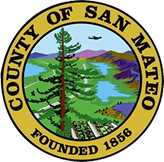 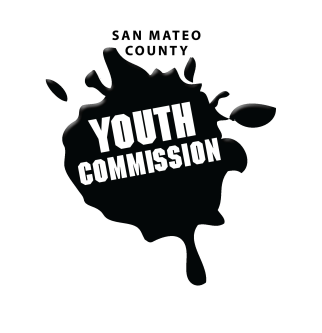 
Board of Supervisors Chambers400 County CenterRedwood City, CA 94063October 27th, 20165:45-8:15 PMGroup AgreementsBe RespectfulOne Mic - Pay attention to speakerBe respectful with cellphone useShare responsibility and workloadCome to meetings and be on timeCooperate, compromise, collaborateCommunicateBe committed - come up with a plan and stick to itBe engaged & participateYouth Commission Swearing-In CeremonySwearing-in Ceremony							15 minSwearing-in performed by Supervisor Don HorsleyComments by commissioners and staffPhotos – group, individual, committeesReception									15 min	Public MeetingCall to Order			   					  1 minPublic Comment 								10 minMembers of the public may address the commission on youth related issues and concerns that are not currently on the agenda. Please complete a Request Form found in the front entry, hand it to one of the Youth Commission Chairs, and limit your remarks to two minutes. The public is welcome to speak on Agenda Items throughout the meeting.Roll Call									  1 minApprove Agenda								  1 minApprove Minutes								  2 minCheck-in/Icebreaker							  5 min	Presentation – Transportation in San Mateo 				25 minMontzerrat Garcia Bedolla, Youth Leadership InstitutePresentation - Friday Night Live Youth Development Survey	15 minFahad Qurashi, Youth Leadership InstituteBREAK									  5 minFinalize Goals/Mission for the Year				              5 minAdvocate for youth issues and amplify youth voicesEducate youth about health issues and increase access to services in order to promote emotional social mental and physical wellbeing among youthRaise awareness and advocate for environmental actionAddress issues facing youth, identified in the adolescent needs reportPromote civic engagement among youth and assert youth needs in local legislationHelp youth locate services in the community in order to promote equityPublicize the Youth Commission and Youth ConferenceFriday Night Live Voting 						  5 minVote to become a part of the Friday Night Live networkSMCYC Group Resume							  5 minUpdates	 								10 minCommittees, Chairs, Staff, Commissions						Announcements								  5 minCommittee Time								10 minAdjournment 								  1 minNext Workgroup Meeting: November 10, 2016Next Public Meeting: November 17, 2016